КАБАРДИНКА,    «СПАРТА»        Лето 2022Гостевой дом "Спарта" расположен на красивой, асфальтированной и освещенной улице, в центре Кабардинки. Курортный поселок Кабардинка входит в состав города Геленджика, находится в 15-ти км от города на берегу обширной Цемесской бухты, с севера Кабардинка окружена отрогами Маркотхского горного хребта. Сейчас это одно из самых популярных на побережье мест для молодежного и семейного отдыха. В Кабардинке очень красивая набережная, кафе и рестораны, ночные дискотеки, детские аттракционы, морские прогулки, рынки и магазины. А в  Геленджике для вашего отдыха - Аквапарки «Бегемот», «Золотая бухта»,  дельфинарий, туристский комплекс развлечений и спорта «Олимп. Рядом с гостевым домом расположены магазины, кафе и столовая рядом. Гостевой дом "Спарта" ориентирован на широкий круг туристов, желающих отдыхать в комфортной атмосфере, удовлетворяющей потребности современных путешественников. 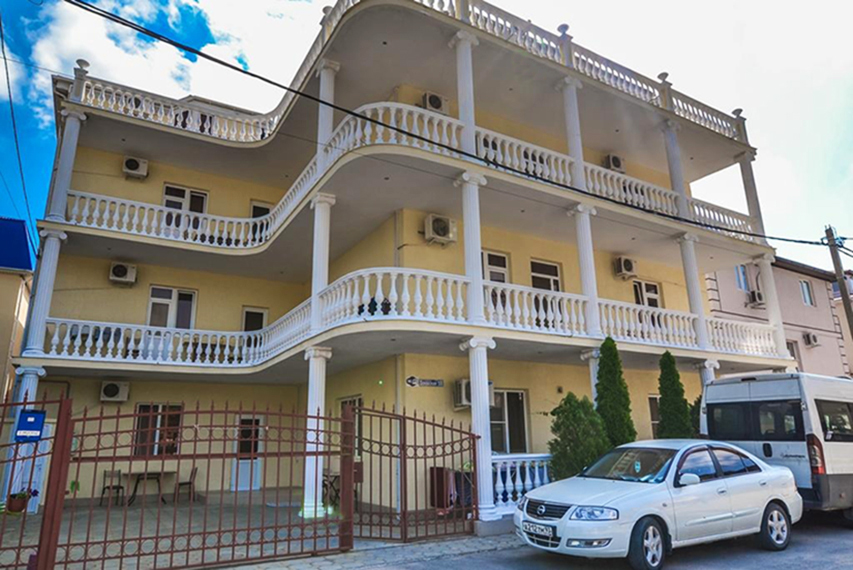 Размещение: «Стандарт» 2-х, 3-х местные номера с удобствами (WC, душ, ТВ, холодильник, сплит-система, односпальные и двуспальные кровати, прикроватные тумбочки, евро-раскладушки,  шкаф, стол, стулья).Пляж: 5-7 мин – песчаный, мелко-галечный (водные аттракционы и развлечения).Питание: в гостинице есть кухня, оборудованная необходимым набором посуды, плиты, холодильники.Дети: до 3-х лет на одном месте с родителями – 5600 руб.,  до 12 лет скидка на проезд – 200 руб.Стоимость тура на 1 человека (7 ночей)В стоимость входит: проезд  на автобусе, проживание в номерах выбранной категории, сопровождение, страховка от несчастного случая. Курортный сбор за доп. плату.Выезд из Белгорода  еженедельно по пятницам.Хочешь классно отдохнуть – отправляйся с нами в путь!!!!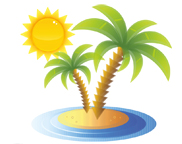 ООО  «Турцентр-ЭКСПО»                                        г. Белгород, ул. Щорса, 64 а,  III этаж                                                                                                            Остановка ТРЦ «Сити Молл Белгородский»     www.turcentr31.ru      т./ф: (4722) 28-90-40;  тел: (4722) 28-90-45;    +7-951-769-21-41РазмещениеЗаездыСТАНДАРТСТАНДАРТСТАНДАРТСТАНДАРТРазмещениеЗаезды2-х мест. с удоб.3-х мест. с удоб.Дети до 7 лет Основное местов 3-х мест.и Доп. место в 2-х мест.Дети до 10 лет Основное местов 3-х мест.и Доп. место в 2-х мест.03.06.-12.06.995097507750875010.06.-19.06.1015099507950895017.06.-26.06.11200109508450965024.06.-03.07.11650114008850995001.07.-10.07.133501235099501095008.07.-17.07.1415013350101501165015.07.-24.07.1435013850103501195022.07.-31.07.1435013850103501195029.07.-07.08.1435013850103501195005.08.-14.08.1435013850103501195012.08.-21.08.1435013850103501195019.08.-28.08.1385012950101501145026.08.-04.09.119501175096501065002.09.-11.09.113501115091501015009.09.-18.09.1015099508250895016.09.-25.09.9950975077508750